Классный час 1 сентября «День Знаний»Учитель: Гришанова Ольга НиколаевнаУчащиеся: 1 и 3 классДата проведения: 1 сентября 2012 год, после общешкольной линейки.Цель: провести праздник первого школьного дня «День рождения класса».Задачи:- создать атмосферу тепла, дружелюбности;-  настроить учащихся на учебную деятельность;  - способствовать сплочению классного коллектива.Оборудование: костюм Незнайки (синяя шляпа, синяя рубашка и жёлтый галстук), атрибуты для Незнайки: ведёрко, удочка, портфель, старая Азбука, самолётик из бумаги; Телеграммы от сказочных героев; красивая стеклянная банка; полоски бумаги и ручки для каждого учащегося; изображения сказочных героев (Муха-Цокотуха, Три поросёнка, Курочка Ряба, Буратино, Три медведя, Красная Шапочка, Феи Винкс, Гарри Потер); Клятва Первоклассника; буквы для оформления доски; нарисованный на листе ватмана школьный звонок; корзина и карточки с изображением фруктов и овощей.На классном часе присутствуют родители первоклассников.После классного часа – аниматоры и чаепитие.	Ход мероприятия:Вступительное слово учителя:Уважаемые родители, дорогие ребята! Я рада встрече с вами.                                            Промчались летние деньки,                                            За парты вам пора,                                            Опять вы все - ученики,                                            Учеба - не игра!              Ребята, я рада вас видеть повзрослевшими, поумневшими.  Поздравляю вас с началом нового учебного года и желаю успехов в учебе. Спасибо вам за ваши чудесные цветы. Я очень благодарна родителям за такие букеты.Есть на красивейшей планете Земля удивительная страна, площадь которой составляет семнадцать миллионов квадратных километров, с населением свыше ста пятидесяти миллионов человек. Самая большая страна в мире! Это - Россия. И есть в этой стране маленькая школа.                                   В городе огромном, среди тысяч школ                                  Есть одна, в которую учиться ты пришел.                                  Есть одна, в которой жить нам всем, друзья.                                  Есть одна такая. Без нее нельзя.А как называется наша школа? В каком классе вы будете учиться? Итак, продолжите: в  нашем классе... мальчиков и... девочек. Сколько всего учеников в нашем классе?Телеграммы от сказочных героев.Ребята, сегодня вас поздравляют все: мама с папой, бабушка с дедушкой, тети и дяди, учителя. Вы знаете, что вам прислали поздравления сказочные герои? Да-да, ведь все сказочные герои тоже когда-то чему-то учились, они закончили сказочную школу и умеют писать. И теперь многие сказочные персонажи рады поздравить вас с вашим первым учебным днём и передают свои советы. Отгадайте, кто вам их прислал.На листах бумаги заранее распечатаны крупные раскраски и стихи-пожелания (раскраски можно взять в коллекции на "Солнышке"). Учитель читает загадку-пожелание, а когда дети отгадывают, демонстрирует картинку, чтобы показать правильность отгадки. Среди загадок есть как элементарные, которые отгадает любой первоклассник, так и сложные, для эрудированных ребят. Читают телеграммы ребята 3 класса, а первоклассники отгадывают. 1. Если вы идёте по полю и находите денежку, то не спешите покупать самовар, как это сделала я. Лучше купите новую интересную книжку. (Муха-цокотуха)  2. Мы, все три весёлых братца, спешим поздравить вас с началом учебного года. Учитесь лучше, и тогда сможете построить такой же прочный дом из камней, как и наш братец Наф-Наф! (Три поросёнка)  3. Не бегайте по классу на переменках, а то можете нечаянно разбить вазу или уронить золотое яичко. И мне тогда придётся высиживать новое яичко, не золотое, а простое. (курочка Ряба)  4. Поздравляю всех первоклассников! Желаю набираться ума и обязательно научиться читать. А то когда папа Карло подарил мне азбуку, я променял её на билет в кукольный театр, о чём очень жалею. Берегите ваши учебники! (Буратино)  5. Как можно усерднее учитесь в школе, и не только наукам, но и вежливости. А то к нам однажды в гости пришла девочка Маша. Она съела нашу кашу, сломала стульчик Мишутки и даже валялась на наших кроватях! (Три медведя)  6. Я тоже мечтаю пойти в школу, как вы! Если бы я училась в школе, то узнала бы, что Волк - это хитрый хищник, и с ним никогда нельзя разговаривать и, тем более, говорить, где живёт моя бабушка. (Красная Шапочка)  7. Поздравляю вас с поступлением в школу. Я, между прочим, достиг потрясающих успехов как в учёбе в школе магических наук Хогвартс, так и в игре Квиддич. (Гарри Поттер)  8. Мы, шесть юных фей, поздравляем вас с началом учебного года и надеемся, что вы будете учиться на отлично, как и мы это делаем в школе Алфея волшебного измерения Магикс. (Текна, Флора, Лейла, Муза, Стела, Блум, - феи клуба Вингс из мультфильма Вингс) 3. Сценка с Незнайкой (Незнайка – ученик 3 класса и учитель)Входит НЕЗНАЙКА. НЕЗНАЙКА: Эй, ребята! Давайте все вместе пойдем на рыбалку!  Учитель: Какой невежливый мальчик! Ты разве не знаешь, что сначала надо поздороваться? Здравствуй, мальчик!  НЕЗНАЙКА: Привет-привет!  Учитель: Скажи, кто ты такой?  НЕЗНАЙКА: Что, не узнали меня? Да я же Незнайка! Учитель: А куда ты, Незнайка, идёшь?  НЕЗНАЙКА: На рыбалку. Вот и удочка у меня есть, и ведёрко! Учитель: Ой-ой, разве ты не знаешь, что сегодня первое сентября, и все дети должны идти в школу?!  НЕЗНАЙКА: И что, это означает, что порыбачить со мной никто не пойдёт? учитель: Конечно же нет!. Правда, ребята? (дети отвечают)  НЕЗНАЙКА (бросая удочку): Ну, тогда я тоже не пойду. Одному на рыбалке скучно, даже поговорить не с кем... учитель: Правильно, приходи к нам в школу, будешь учиться.  НЕЗНАЙКА: Учиться? Это трудиться и работать что ли? Ха! А зачем мне это надо? Я и так умный!  Учитель(с удивлением): Тебе что, учиться не нравится?  НЕЗНАЙКА (рассказывает стихи): Обожаю я лениться, Не хочу совсем учиться, Вот такой я ученик. Посмотрите мой дневник! Рву учебники, тетрадки, Забываю о порядке. Замечаний не люблю,  На уроках часто сплю.Признаюсь, заданья на дом Делать мне ужасно лень. Книги мне читать не надо, Буду я гулять весь день! Учитель: Ай-ай, разве так можно! Как же можно не хотеть читать? НЕЗНАЙКА: А зачем мне надо книги читать? Я и без книг отлично проживу! Вот слушайте, ребята: Книги вредно вам читать, От них хочется зевать! И от них болят глаза, Так что, вам читать нельзя.  Учитель (рассержено): Полное безобразие, разве можно прожить без книг? Ты что же, книги никогда не открывал?  НЕЗНАЙКА: Открывал-открывал! Вот, глянь! (достаёт из рюкзачка и демонстрирует изорванную книгу) Вот тут я танк нарисовал, а вот тут - жучка. Вот тут я раскрасил картинку. Знаешь, вот тут такой классный Винни Пух был нарисован. Ну, тут я оторвал страницу…  Учитель: Зачем?  НЕЗНАЙКА: Чтобы галку сделать, вот такую! (показывает галку из журнального листа, пускает её по классу летать) Смотрите, как здорово летает!  Учитель: А это что за пятно?  НЕЗНАЙКА: Это от сосиски. Учитель: Почему же ты положил сосиску в книгу?  НЕЗНАЙКА: Ну, купил я сосиску в столовой, и тут у меня нос зачесался. Хотел нос почесать, а руки сосиской заняты. Ну, я Азбуку открыл, и положил. А что? И сосиска чистая, и искать тарелку не пришлось. По-моему, я здорово придумал! Учитель: Зато страница в Азбуке грязной стала!  НЕЗНАЙКА: Подумаешь! В этой Азубке ещё вон сколько страниц! Учитель: А почему у тебя вся книга мятая, страницы во все стороны торчат?  НЕЗНАЙКА: Это Знайка - мой друг - виноват! Он постоянно меня критикует "НЕезнайка ничего не умеет, буквы забывает, цифры путает..." Вот я его по голове этим учебником и стукнул. Учитель: Ой-ой, теперь понятно, почему у тебя учиться не получается... Ты все учебники и книги обижаешь. НЕЗНАЙКА: Я обижаю книги? Это когда я их обижал?  Учитель: Ребята, разве можно рисовать в учебнике? ( дети говорят своё мнение)  НЕЗНАЙКА: А почему нет, он от этого красивее становится! (дети говорят своё мнение)  Учитель: А разве можно в книгу сосиски класть? (дети говорят своё мнение) А можно ли страницы вырывать? (дети говорят своё мнение)  НЕЗНАЙКА: А откуда можно?  Учитель: Запомни, из книг вообще нельзя страницы вырывать. Разве можно Азбукой и другими книжками драться? (дети говорят своё мнение)  НЕЗНАЙКА: А чем же драться можно?  Учитель: В школе - ничем. В школе вообще не дерутся, а знаний набираются. Запомни, Незнайка, книги любят аккуратность и чистоту, иначе они с тобой своим волшебством не поделятся. НЕЗНАЙКА: Да-а... Наверное, зря я не учился... Может, попробовать? Так и быть, в этом году обязательно попробую учиться, а не лениться!  Учитель: Поверим ему, ребята? Возьмём в волшебную Страну Знаний с собой? (дети отвечают) Так и быть, пошли с нами, Незнайка          4. Знакомство с учебными предметами и учебниками. - Ребята, а кто из вас знает, какие уроки будут в школе? Сейчас третьеклассники познакомят вас с учебниками, по которым вы будете учиться. ( держа в руках учебники, учащиеся 3 класса читают стихи)                                          (показывает учебник Математики) В этой книге на парад Цифры выстроились в ряд: Раз-два-три-четыре-пять, Чтоб вас научить считать, Складывать и вычитать, И задачки все решать.                                      (показывает учебник по предмету "Окружающий мир") Почему ручьи текут? Почему цветы растут? Где обедал воробей? Надо всё узнать скорей! Это - книга о природе, О животных, о погоде, О деревьях и цветах, О животных и жуках.                                                   Показывает Азбуку (Букварь) Чтобы книги прочитать,  Надо буквы все узнать. Чёрточки, рисунки, точки, Буковки сложились в строчки. А когда ты сложишь фразы, То прочтёшь все книги сразу!                                     5. Шуточный экзамен «Корзина с урожаем»- Давайте проверим, насколько вы внимательны. Отвечайте быстро на мои вопросы, подняв руку. За правильный ответ вы получите карточку с изображением овощей и фруктов  (которые по мере отгадывания помещаются на доску в корзинку).Как называется страна, в которой мы живём? Назовите президента страны?Сколько этажей в нашей школе?Сколько предметов вы изучали в первом классе?Как зовут директора нашей школы? А завуча?Услышав звонок на урок, что нужно сделать? (Встать.)В понедельник  в школу, кроме портфеля, что возьмете с собой? (Сменную обувь.)Про каких животных можно сказать, что они “вылезают из кожи вон”? (Про змей).Может ли дождь идти три дня подряд? (Нет, между днями еще две ночи).У семерых братьев по одной сестре. Много ли сестер? (Одна).Хозяйка несла в корзине сто яиц, а дно упало. Сколько яиц осталось? (Ни одного, все разбились).Что легче: килограмм железа или килограмм пуха? (Вес одинаков).Кто из героев русской народной сказки был хлебобулочным изделием? (Колобок).        Посмотрите, какой богатый урожай собрали мы вместе. Недаром пословица молвится: «Один горюет, а семеро воюют». Я надеюсь, что у нас будет дружный класс!     6.Клятва первоклассника читается стоя. Учитель читает строки клятвы, а дети и Незнайка повторяют слово "клянемся".                                                                   КЛЯТВА ПЕРВОКЛАССНИКА Выучить буквы, научиться читать... Клянёмся! Научиться к лету писать и считать... Клянёмся На уроке стараться, и мух не считать... Клянёмся! Учебник беречь, не бросать и не рвать... Клянёмся! Выполнять полностью домашние задания... Клянёмся Приходить в школу без опоздания... Клянёмся Стать за год умней и взрослей... Клянёмся! Стать гордостью родителей и учителей... Клянёмся! Клянёмся! Клянёмся!                                       7. «Банка желаний» - А сейчас мы помечтаем. У каждого из вас есть мечта, подумайте, что бы вы хотели, чтобы у вас исполнилось в этом учебном году? Напишите свою мечту на листочке (первоклассникам помогают родители, а 3 – классники пишут сами). А теперь положите свои листочки в банку желаний, а через год мы проверим, сбылось ли ваше желание.А сейчас, ребята вас ждёт сюрприз……. (игры с аниматорами)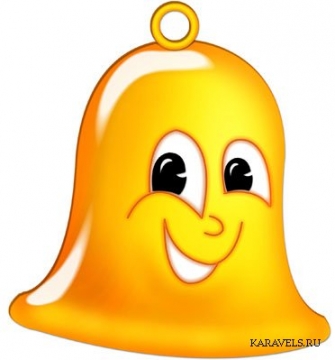 